                                             Изучение таблицы умножения.Тимофеева А.А., учительИзучение  табличного умножения и соответствующих случаев деления – центральная тема курса математики во II и в начале III классов. Знанию таблицы умножения всегда придавали большое значение.     Формирование прочных вычислительных навыков табличного умножения и деления – одна   из основных и сложных начального курса математики. Без быстрого и правильного воспроизведения табличных результатов невозможно дальнейшее обучение устному и письменному умножению и делению.    Для развития у детей познавательного интереса к изучаемому материалу большое значение имеет методика преподавания данного материала. Поэтому, перед тем как приступить к изучению данной темы, я много времени уделяю поискам наиболее эффективных форм и методов  обучения, продумывая каждый урок, ибо урок, первая искра, зажигающая факел любознательности.   Готовясь к урокам, на которых учащиеся получат новые знания, стараюсь заинтересовать учащихся этим знанием, пробудить в них активное восприятие. Лучшему усвоению материала способствуют средства наглядности, опорные схемы, таблицы, которые применяю на каждом уроке.    Здесь я остановлюсь только на тех приёмах обучения, которые использую с целью формирования у учащихся прочных навыков табличного умножения и деления. Навык, как известно, приобретается в результате многократных повторений одних и тех же операций. Чтобы избежать однообразия в шлифовке случаев умножения и деления, я провожу упражнения в игровой, занимательной форме. Дидактические игры – одна из форм учебной деятельности. Поэтому на игру я отвожу всего несколько минут – от 5 до 10. Ценность дидактической игры я определяю не по тому, какую реакцию она вызывает со стороны детей, а учитываю, насколько она эффективно помогает решать учебную задачу применительно к каждому уроку. Далее приведу некоторые игры,  с помощью которых ученик  безболезненно усваивают таблицу умножения:Игра « Точки»      Для проведения этой игры необходимо специальные трафареты ( плотный картон размером 20*15см). В левом верхнем углу пишутся цифры 2,3……9, т.е. воспроизводится натуральный ряд чисел. То же самое пишем слева вниз по вертикали, т.е. трафарет напоминает таблицу Пифагора, только на месте пересечения  линий по горизонтали  и вертикали делаются прорези ( пробиваются отверстия). Таким образом получается сетка с 81 отверстием. С обратной стороны трафарета прикрепляется плёнка или лист бумаги. Между картоном и плёнкой ( листом бумаги) вставляется лист ученической тетради.       На каждую  парту учитель раздаёт по одному трафарету (один трафарет для двоих, сидящих за одной партой). По команде учителя один ученик за партой карандашом ставит в любом месте отверстия точку, а другой пишет ответ. Если ученик не знает ответа, то он обводит это место красным карандашом. Её можно применять в любой части урока. Эта игра наиболее эффективна тем, что она позволяет за минимальный отрезок времени воспроизвести наибольшее количество ответов, выявить ошибки каждого ученика. И проверку таблицы провожу по этому же трафарету. Тогда трафареты получает каждый ученик, где в отверстиях проставлены 10-12 красных точек. Где стоит красная точка, ученик пишет ответ. После проверки лист ученический убирается и вставляется чистый лист ученической тетради и опять проставляются красные точки для следующей проверки.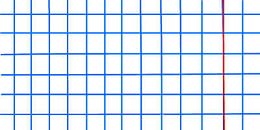 « Лучший расшифровщик»           Для проведения игры в классе висит таблица « в строчку», в которой записаны в строчку числа, которые есть в таблице умножения:         12, 14,15,16, 18, 20,21, 24,25,27,28,30,32,         35,36,40,42,45,48,49,54,56,63,64,72,81.Числа, на которые есть два примера, подчёркнуты снизу, их немного, всего5.     Вот она вся таблица, которая умещается в двух строчках и которую легче держать в памяти.     Сначала учитель, потом сильные ученики, затем « цепочкой» , затем любой ученик выходит к таблице « в строчку», показывает на любое число, а остальные в тетрадях записывают пример или устно называют их.«Живая математика»  У учащихся на груди табличка с цифрами от 0 до 9. Даю примеры  на деление, например,72:9, 63:7, 32:8 и т.д. Встают ученики, у которых на груди таблички с цифрой 8, 9, 4 и т.д. Провожу игру в конце урока, т.к. она требует двигательную активность.«Проверь себя»Учитель заготавливает карточки, на которых записаны результаты таблицы умножения. Он показывает карточку, а учащиеся называют пример на умножение с таким ответом.                                                                «Хлопки»Дети хором считают от 1 до 30, но вместо чисел, которые делятся на 3, хлопают в ладоши.Например: 1,2, хлопки,4,5, хлопки, и т.д. Учитель просит кого-то из учеников повторить те числа, которые не были названы хором. Ученик называет их. 3,6,9,12,15,18,21,24,27,30.Затем дети повторят эти числа хором.         Таблицу на 9 даю на пальцах. Например, чтобы 9 умножить на 4 (9*4), загибаем четвёртый палец на левой руке. Оставшиеся пальцы слева от загнутого пальца – это десятки (з пальца), а справа – единицы(6 пальцев). Получается 36.                                                  Формирование у учащихся навыков табличного умножения и деления - одна из главных задач обучения математике. Решение этой задачи возможно при усвоении систематической работы по закреплению навыков табличного умножения. В итоге такой работы учащиеся учатся находить результаты табличного умножения и деления не только правильно и осознано, но и быстро. 234567892.3.4..5.6.78...9.